Register me for (LWMP 2055)Lambing Time Management Short Course andBus Tour on February 2nd and 3rd 2024, in Pipestone, MNNon Degree Student Data Information – please printName:  	Sex: Male D   Female DLast 	First 	Middle InitialSocial Security Number:  	 -  	 -  	Birth date: Month  	 Day  	Year  	Many colleges/universities use social security numbers for student identification purposes on student records. Providing your social security number is voluntary. If you do not provide this number, your inquiry will still be processed. This data is requested for purposes of administration, program evaluation and consumer data. Your number also may be used to create summary information about Minnesota State programs through data matches with other state agencies.Preferred Name (if different than above):  	 Maiden/Former Last Name:  	Address: 	Street/Box/Rural Route 	City 	County 	State 	ZipHome Phone Number: ( 	)  	Cell Phone Number: ( 	)  	Email Address: 	Are you Hispanic or Latino (a person of Cuban, Mexican, Chicano, Puerto Rican, South or Central American, or otherSpanish culture, regardless of race)? 	□ yes 	□ noRace and ethnic background (select any that apply)□ American Indian or Alaska Native – A person having origins in any of the original peoples of North, Central orSouth America and who maintains tribal affiliation or community attachment□ Asian – A person having origins in any of the original peoples of the Far East, Southeast Asia or the Indian subcontinent□ Black or African American – A person having origins in any of the black racial groups of Africa□ Native Hawaiian or Other Pacific Islander – A person having origins in any of the original peoples of Hawaii, Guam, Samoa or other Pacific Islands□ White – A person having origins in any of the original peoples of Europe, the Middle East or North AfricaHigh School Graduated/or Will Graduate From:  	Year of HS Graduation  	If you have not graduated, do you have a GED?  (  )  Yes	(  )  No	Date of GED  	Tuition Status (check one)( 	) 	Minnesota ResidentHave you been a resident of Minnesota at least one year prior to applying for admission to Minnesota West?Yes	No	Student’s Initials  	( 	) 	Reciprocity: 	Northwest Iowa 	South Dakota 	North Dakota 	Wisconsin( 	) 	Non-resident, non-reciprocity (Give state of residence):  	 (	) 	Senior Citizen (62 or older)Cost:  $115 Includes tuition, bus transportation and noon mealEnclose check payable to Minnesota West CTCMail to:  Sue LovellMinnesota West Community & Technical College401 West St., P.O. Box 269Jackson, MN  56143SignaturesStudent please sign hereInstructor sign here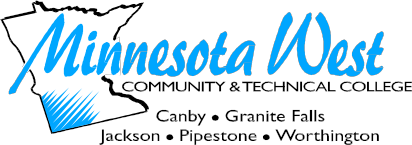 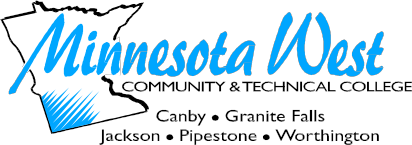 An Affirmative Action Equal Opportunity Educator/EmployerADA Accessible 	A member of Minnesota State